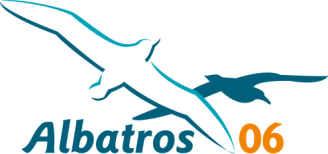 FORMATION CONTINUE 2024     FORMATIONS sur INSCRIPTION1 - Ethique et situations difficiles en fin de vie.      Refus de traitements, Demande d’euthanasie,      Limitation ou arrêt des traitements, Sédation profonde et continueDocteur Christel FENOLLAR - médecin clinique St DominiqueSur inscription pour tous les bénévoles en Formation ContinueSamedi 06.01.2024de 14H 30 à 17H30Clinique St Dominique2 - Les Vœux de Bonne Année des bénévoles Albatros 06     organisés par les bénévoles accompagnants et Albatros 06     Verre de l’amitié offert par Albatros 06Sur inscription   par texto Tel : 06.72.25.82.62                            ou par email : guillemette.contesso@ardoiz.fr                            ou en cochant les cases bleues         Merci aux bénévoles qui proposent de cuisiner de nous direqui apporte :  Tartes salées ou Tartes sucrées. au 06.72.25.82.62- - - - - - - - - - - - - - - - - - - - - - - - - - - - - - - - - - - - - - - - - - - - - - - - - - -  Prendre Soin de Soi             par Marie-Anne COSTA - Infirmière et Sophrologue   Sur inscription (texto ou mail ci-dessus indiqués)Samedi 03.02.2024de 11H15 à 14H- - - - - - - - - - - - - - - - - -de 14H30 à 17H30Clinique St Dominique3 - L’Importance de la Gratitude      au quotidien et dans l’accompagnement   par Martine CHALVIDAL Sur inscription (texto ou mail ci-dessus indiqués)Samedi 16.03.2024de 14H30 à 18HClinique St Dominique4 - Auto éthique de la personne du bénévole      dans le cadre  de ses accompagnements par le Docteur BOTTERO Médecin Généraliste                                    Médecin spécialisé en Soins Palliatifs                                   Médecin Coordinateur DAC/C3S DAC   DAC : Dispositif d’Appui à la Coordination    C3S : Centre de Soutien Santé SocialMédecin coordinateur d’un CRT (Centre Ressources Territoriales) Sur inscription (texto ou mail ci-dessus indiqués)Samedi 27.04.2024de 14H30 à 17H30Clinique St Dominique5 - Prise en charge des patients en soins palliatifs    par le service DISSPO au Centre Antoine Lacassagne   ( DISSPO : Département Interdisciplinaire de Soins de Support en Oncologie)   par le Docteur GOINEAU - SSR Les Lauriers Roses - LEVENS Sur inscription (texto ou mail ci-dessus indiqués)Samedi 08.06.2024de 14H30 à 17H30Clinique St Dominique6 - Les rituels d’accompagnement dans les différentes traditions   par Jean-Pascal CHOURY Aumônier catholique au CHU de Nice Sur inscription (texto ou mail ci-dessus indiqués)Samedi 28.09.2024de 14h30 à 18hClinique St Dominique7 - les premiers gestes qui sauvent    (Croix Rouge Française NICE)Sur inscription (texto ou mail ci-dessus indiqués)Samedi 19.10.2024de 14h30 à 18hClinique St Dominique8 - Le pardon, chemin de guérison - L’accompagnement spirituel  par  Marie-France JUEL-GRONBJERG – Sophrologue caycedienneSur inscription (texto ou mail ci-dessus indiqués)Samedi 23.11.2024de 14h à 18hClinique St Dominique9 – Les soins et l’éthique en EHPAD   par le Dr Isabelle CARON  – SSR les Lauriers roses – (LEVENS)Sur inscription (texto ou mail ci-dessus indiqués)Samedi 07.12.2024de 14h30 à 18hClinique St Dominique